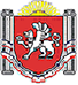 БЕРЕЗОВСКИЙ СЕЛЬСКИЙ СОВЕТ РАЗДОЛЬНЕНСКОГО РАЙОНАРЕСПУБЛИКИ КРЫМ29 (внеочередное) заседание 2 созываРЕШЕНИЕ    16 июня 2021 г.                                    с. Березовка 			№ 187О внесении изменений в решение Березовского сельского совета от 10.12.2020 № 125 «Об утверждении плана нормативно-правовой деятельности органов местного самоуправления Березовского сельского поселения на 2021 год» (в редакции решения от 01.03.2021 № 146)В соответствии с предложением прокуратуры Раздольненского района от 09.06.2021 № Исорг-20350020-1584-21/-20350020, в целях организации нормативно-правовой деятельности органов местного самоуправления Березовского сельского поселения в 2021 году, Березовский сельский советРЕШИЛ:1. Внести изменения в решение Березовского сельского совета от 10.12.2020 № 125 «Об утверждении плана нормативно-правовой деятельности органов местного самоуправления Березовского сельского поселения на 2021 год» (в редакции решения от 01.03.2021 № 146) изложив приложение к настоящему решению в новой редакции (прилагается).2. Обнародовать данное решение путем размещения на информационных стендах населенных пунктов Березовского сельского поселения и на официальном сайте Администрации Березовского сельского поселения в сети Интернет (http:/berezovkassovet.ru/).3. Настоящее решение вступает в силу с момента официального обнародования.4. Контроль за исполнением настоящего решения возложить на председателя Березовского сельского совета – главу Администрации Березовского сельского поселения.Председатель Березовского сельскогосовета – глава Администрации Березовского сельского поселения	 						А.Б.Назар                                                                                       	Приложение                                                                                           к решению 29 (внеочередного)            заседания    Березовского 	    сельского совета 2 созыва			от 16.06.2021г. № 187План нормативно - правовой деятельности органов местного самоуправления Березовского сельского поселения на 2021 год №п\пНаименование НПАСрок рассмотренияОтветственный (ые) за подготовку проекта решения1Об утверждении Порядка и условий заключения соглашений о защите и поощрении капиталовложений со стороны Администрации Березовского сельского поселенияI-кварталПредседатель сельского совета - глава Администрации, зам. главы Администрации2 Об утверждении Порядка предоставления грантов в форме субсидий юридическим лицам (за исключением государственных (муниципальных) учреждений), индивидуальным предпринимателям, физическим лицам на развитие местного производства товаров и услугI кварталПредседатель сельского совета - глава Администрации, зам. главы Администрации3О внесении изменений в Правила благоустройства и санитарного содержания территории Березовского сельского поселения Раздольненского района Республики Крым в соответствии с постановлением Совета министров Республики Крым от 17.12.2020 № 802 «О внесении изменений в постановление Совета министров Республики Крым от 23.08.2016 № 402»I кварталПредседатель сельского совета - глава Администрации,зам. главы Администрации4О внесении изменений в постановление Администрации Березовского сельского поселения Раздольненского района Республики Крым от 15.08.2019 № 210 «Об утверждении Порядка взаимодействия Администрации Березовского сельского поселения Раздольненского района Республики Крым и муниципальных учреждений с организаторами добровольческой (волонтерской) деятельности, добровольческими (волонтерскими) организациями»I кварталПредседатель сельского совета - глава Администрации,зам. главы Администрации5О внесении изменений в Устав муниципального образования Березовское сельское поселение Раздольненского района Республики Крым в соответствии с изменениями, внесенными в абз.  ч. 8 ст. 44 Федерального закона от 06.10.2003 № 131-ФЗ «Об общих принципах организации местного самоуправления в Российской Федерации» согласно Федерального закона от 08.12.2020 № 411-ФЗII кварталПредседатель сельского совета - глава Администрации,зам. главы Администрации6Об утверждении порядка и формы осуществления контроля за деятельностью старостыII кварталПредседатель сельского совета - глава Администрации,зам. главы Администрации7Об утверждении Порядка определения части территории муниципального образования Березовское сельское поселение Раздольненского района Республики Крым, на которой могут реализовываться инициативные проектыII кварталПредседатель сельского совета - глава Администрации,зам. главы Администрации8Об утверждении Порядка выдвижения, внесения, обсуждения, рассмотрения инициативных проектов на территории муниципального образования Березовское сельское поселение Раздольненского района Республики КрымII кварталПредседатель сельского совета - глава Администрации,зам. главы Администрации9Об утверждении Порядка проведения конкурсного отбора инициативных проектов для реализации на территории муниципального образования Березовское сельское поселение Раздольненского района Республики КрымII кварталПредседатель сельского совета - глава Администрации,зам. главы Администрации10Об утверждении Положения о конкурсной комиссии по организации и проведению конкурсного отбора инициативных проектов на территории муниципального образования Березовское сельское поселение Раздольненского района Республики КрымII кварталПредседатель сельского совета - глава Администрации,зам. главы Администрации11Об утверждении Порядка исполнения решения о применении бюджетных мер принужденияII кварталЗав. сектором по вопросам финансов и бухгалтерского учета12Об утверждении административного регламента «Рассмотрение документов, связанных с проведением на территории муниципального образования публичных мероприятий (собраний, митингов, демонстраций, шествий, пикетирований)III кварталПредседатель сельского совета - глава Администрации,зам. главы Администрации13Об утверждении основных направлений антикоррупционной деятельности в муниципальных учреждениях, муниципальных предприятияхIII кварталПредседатель сельского совета - глава Администрации,зам. главы Администрации14Об утверждении положения о системе муниципальных правовых актов муниципального образования Березовское сельское поселениеIII кварталПредседатель сельского совета - глава Администрации,зам. главы Администрации15О консультационной и организационной поддержке субъектов виноградарства и виноделия на территории муниципального образования Березовское сельское поселение Раздольненского района Республики КрымIII кварталПредседатель сельского совета - глава Администрации,зам. главы Администрации16Об утверждении Порядка рассмотрения запросов, поступивших в Администрацию Березовского сельского поселения Раздольненского района Республики Крым и составленных на иностранном языкеIII кварталПредседатель сельского совета - глава Администрации,зам. главы Администрации17Об утверждении Порядка контроля за деятельностью муниципальных учрежденийIII кварталПредседатель сельского совета - глава Администрации,зам. главы Администрации18Об утверждении Порядка информационного обеспечения деятельности производителей продукции пчеловодстваIII кварталПредседатель сельского совета - глава Администрации,зам. главы Администрации19Об утверждении Положения о виде муниципального контроля, в связи с началом действия с 01.07.2021 положений Федерального закона от 31.07.2020 № 248-ФЗ «О государственном контроле (надзоре)и муниципальном контроле в Российской Федерации»III кварталПредседатель сельского совета - глава Администрации,зам. главы Администрации20О внесении изменений и дополнений в Устав муниципального образования Березовское сельское поселение Раздольненского района Республики Крым (в целях приведения в соответствие с действующим законодательством) касающиеся обеспечения исполнения функций и полномочий исполнительно-распорядительного органа муниципального образованияв течение годапо необходимостиЗаместитель главы Администрации21Внесение изменений в муниципальные нормативные правовые акты и признание утратившими силу некоторых НПА в связи с изменениями действующего законодательствав течение годапо необходимостиПредседатель сельского совета - глава Администрации, зам. главы Администрации22Разработка муниципальных правовых актов в соответствии с действующим законодательствомв течение годапо мере необходимостиПр   Председатель сельского совета - глава Администрации, зам. главы Администрации23Проведение публичных слушаний по обсуждению проектов НПАв течение годапо мере необходимостиПредседатель         сельского совета - глава Администрации24Разработка проектов НПА в связи с изменениями федерального законодательства в сфере закупок товаров, работ, услуг для обеспечения муниципальных нуждв течение годаЗав. сектором по вопросам финансов и бухгалтерского учета25Подготовка проектов решений и материалов для рассмотрения на заседаниях Совета депутатов Березовского сельского поселения в течение года Специалисты Администрации26Разработка и принятие муниципальных программв течение года Специалисты Администрации27Представление проектов НПА в прокуратуру Раздольненского районав течение годаПредседатель         сельского совета - глава Администрации28Размещение на официальном сайте Администрации сельского поселения проектов НПА, НПА и прочей информациив течение годазам. главы Администрации29Об установлении земельного налога на территории муниципального образования Березовское сельское поселение Раздольненского района Республики Крым на 2022 год              IV кварталПредседатель         сельского совета - глава Администрации30Разработка Плана нормативно- правовой   деятельности Администрации Березовского сельского поселения на 2022 годIV кварталПредседатель         сельского совета - глава Администрации